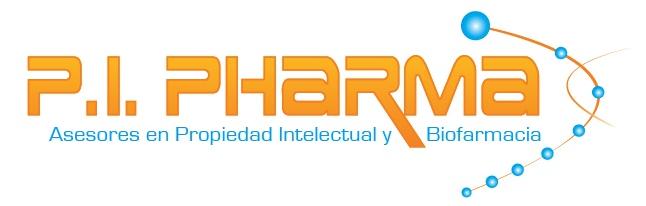 Formulario de Inscripción del Curso Virtual:Monto de inscripción: $60Productos Naturales Medicinales: Aspectos clínicos y regulatorios más relevantesDatos del participanteDatos del participanteDatos del participanteNombre completo: ________________________________________________Nombre completo: ________________________________________________Nombre completo: ________________________________________________Teléfono: ____________________________________Teléfono: ____________________________________Teléfono: ____________________________________Correo electrónico: _______________________________________________Correo electrónico: _______________________________________________Correo electrónico: _______________________________________________Número de colegiado(a) (si es estudiante por favor indicarlo): ___________________________Número de colegiado(a) (si es estudiante por favor indicarlo): ___________________________Número de colegiado(a) (si es estudiante por favor indicarlo): ___________________________Modalidad del curso elegida: ParticipaciónAprovechamientoFecha: __________________________________Fecha: __________________________________Fecha: __________________________________Datos de la transacciónNúmero de documento: ________________________________________Fecha de la transacción: _______________________________________PROCESO DE INSCRIPCIÓN:Enviar el formulario de inscripción completo al correo electrónico: inscripciones.pipharma@gmail.comBanco: BNCRRazón social: PI PHARMA ASESORES EN PROPIEDAD INTELECTUAL Y BIOFARMACEUTICOS S.A.Cuenta en dólares N°: 200-02-169-000816-7Cuenta cliente: 15116920020008168